La Option 6.3 2/LCÉcouter – to listen(e, es, e, e, ons, ez, ent, ent) J’écouteTu écoutesIl écouteElle écouteNous écoutonsVous écoutezIls écoutentElles écoutent EcoutJ’écoutais – I listenedTu écoutais – you listenedIl écoutait – he listenedElle écoutaitNous écoutionsVous écoutiezIls écoutaientElles écoutaient Je peux Tu peuxIl peutElle peutNous pouvonsVous pouvezIls peuventElles peuvent EtreJe suisTu esIl estElle estNous sommes (SUM) Vous êtesIls sontElles sontCan’t go to the nous – as there is no onsGo to the vous – remove the es – and change the circumflex to an acute Vous êtes -  êt – ét J’étaisTu étaisIl étaitElle était Nous étionsVous étiezIls étaientElles étaient Je mangeTu mangesIl mangeElle mangeNous mangeonsVous mangezIls mangentElles mangent GauntGunGoneGinGentle S’intéresserJe 	m’intéresse Tu 	t’intéressesil  	s’intéresseelle 	s’intéressenous  	nous intéressons vous 	vous intéressezils	s’intéressentelles	s’intéressent Je m’intéressaisTu t’intéressaisIl s’intéressaitElle s’intéressaitNous nous intéressionsVous vous intéressiezIls s’intéressaientElles s’intéressaient Je lave la voiture. I WASH THE CARJe me lave. Je me suis lavé I HAVE WASHED MYSELFJe me lavais I WASHED MYSELF –  Jésus a lavé les pauvres – DOWN AND DUSTED – TIME NOT SPENT HANGING AROUNDJésus lavait les pauvres – IMAGE  - OF CARE AND TIME J’ai été à l’école hier – SUGGESTS THAT I CAME AND WENTJ’étais à l’école hier – SUGGESTS THE DAY WAS SPENT THERE Finir IS IS IT IT ISSONS ISSEZ ISSENT ISSENTJe finisTu finisIl finitElle finitNous finissonsVous finissezIls finissentElles finissent Je finissaisTu finissaisIl finissaitElle finissaitNous finissionsVous finissiezIls finissaientElles finissaient À la page 106 imparfaitwww.frenchclassesccs.weebly.comNEW WORDS EXERCISES ON IMPARFAIT – THAT’S IT Le site web de M. Murphy  Mon prof m’a invité à faire un séjour en France Fille / fils  DAUGHTER / SON Aideen est mon amie. On s’entend très bien ensemble.  Un 		une 	des  - - - AA 		A	SOME – (A PLURAL REALLY ISNT NEEDED - ENGLISH)Location de vélos - - 	BIKES FOR RENT/HIRE  - *SIGN Location de voitures.	CARS FOR RENT / HIRE   SIGNLocataire - 		RENTER – (THE TENNANT)  A NOUN Louer 			TO RENT je loue, tu loues, il loue, elle loue nous louons… Mon loyer 		A NOUN – MY RENT Mon oncle a loué des vélos. Mon oncle louait des vélos. Il paraît – THEY SAY Lundi le 14 sept. 15Le Document 
1) THIS IS AN OPTIONAL PART OF YOUR ORAL EXAM (WE ARE ALL DOING IT) 2) YOU CAN BRING A PHOTO / SERIES OF PHOTOS / JOURNAL FROM FRENCH EXCHANGE / THINK OUTSIDE THE BOX – WORK / ACTIVITY THAT IS PART OF YOUR LIFE OR WAS PART OF YOUR LIFE 3) C’est un point de départ.  (IT’S A STARTING POINT) 4) IT GIVES YOU SOMETHING TO TALK ABOUT IN THE EXAMA RECENT HOLIDAY – SUNSHINE OR OTHERWISEWHERE YOU WORKSPORTING TRIUMPH(S)A KEY OUTING WITH SOMEONE (ETHAN TO THE MATCH) A GREAT DAY OUT AN EVENT THAT CHANGED YOUCHARITY WORK (FAST) SCHOOL EXCERSIONS – BIG ONES – EXCHANGES – SKI TRIPSTATE WHAT IT IS AND WHY YOU’VE CHOSEN IT (IT MUST MEAN SOMETHING) TELL THE STORY OF ITEND WITH HOW IT MAKES YOU FEEL AND HOW IT HAS / WILL CHANGE YOUmardi 15 septembre 2015Vocabulaire.RTT – Réduction du temps de travailUne journée de congéUne demi-journée de congé
Des petites vacancesLa plupart du temps.Ouvrier (m)  dans une usinePersonnellement A tour de rôle – in shiftsMême salaire Des heures supplémentaires Moins d’argent J’en profite pour aller en ville. Ça me gêne. Je vois moins mes enfants.C’est fatigant. Je suis fatigué. Je peu gagner un peu plus. Une usine J’ai des nouvelles chemises de classe.  J’en profite pour aller en boîte.   (EN – OF THEM) J’ai des nouvelles lunettes.J’en profite pour aller au théâtre. Devoirs – faites la prochaine compréhension. (38)Puis, apprenez les nouvelles phrases. Lundi prochain. La semaine prochaine. Partir Je parsTu parsIL partElle partNous partonsVous partezIls partentElles partent Cet après-midi je pars en vacances. Au bord de la rivière. Au bord de la fleuve.  (ALSO RIVERSIDE) Je pars à une station de ski. Une station balnéaire - - -  a sun resort / strip.  Des bars, des magasins, une grande promenade au bord de la mer.Je passais mes vacances dans une colonie de vacances. Je prends le train. Le vol est long.  Le trajet était agité ; beaucoup de vagues. La mer était agitéeJ’ai loué une voiture. Chaque été je louais une voiture. Les horaires de trainL’avion – PLANEUn séjour en France.  (A Break in France) Je séjourne dans une auberge de jeunesse. Un gîte dans un camping. Vous avez passé des vacances de rêves l’année dernière.Notez vos mémoires et vos sentiments dans votre journal intime. Lundi, le 21 sept. 15VocabulaireHélas, nous avons été inondés.  WE WERE FLOODED – (SADLY) Nous avions tout perdu ! WE LOST EVERYTous sont perdus.  (EVERYTHING IS LOST) Le salon est situé au rez-de-chaussée.  (DOWNSTAIRS) GROUND FLOOR Les nouvelles sportives – THE SPORTS’ NEWS Le mieux payé du monde.  BEST PAID IN THE WORLDEn comparaison – IN COMPARISONLe court central – CENTRE COURT En effet,  - In effect – thus Un toit   - ROOFPour laisser passer la lumière.Prend la tête.  -  TAKE THE LEAD Cet équipement sera translucide.  - SEETHROUGHLe grand chelem.  Ceci (REFERING TO WHAT WENT BEFORE) Ma voiture est rapide. Ceci me permettre d’aller très vite. Apprenez les nouvelles phrases – puis continuez avec numéro 40 Vous avez passé des vacances de rêves l’année dernière.Notez vos mémoires et vos sentiments dans votre journal intime. 							Minuit, ma chambreCher journal ! Me voici dans ma chambre en entendant le vent qui souffle dehors ma fenêtre. Le soleil me manque. L’été me manque. Je suis dans l’ombre de cette bête grise, qui s’appelle octobre.  Je voudrais crier, je voudrais pleurer. Est-ce qu’il y aura un fin de pluie ? Je n’ai que mes souvenirs pour améliorer la situation. Dans ma tête je me trouve en-dessous d’un palmier tropique. L’année dernière, je passais un mois dans le sud de la France, à Biarritz. 4 semaines à la plage. 4 semaines en dansant dans les vagues. Tous les jours je me levais de bonne heure, et je prenais mon petit déjeuner à toute vitesse.  Puis, planche à la main, je descendais vers la mer en chassant les grandes vagues.  Après une baignade de quelques heures, je me trouvais faim encore, puis, au restaurant fast-food, pour manger un hamburger et bien sûr des frites, et en plus, quelque chose à boire. Les soirées d’été étaient quelque chose de spéciale.  Je faisais la fête, sans cesse. Il y avait un bar très branché tout près du camping ! Chaque soirée je dansais sur les tables du bar, avec de très belles filles. Je dois admettre que je suis un peu hédoniste, un peu épicurien. (LOVER OF LIFE) Mais bon, l’été n’est qu’une mémoire. Les vagues ne sont que des rêves. Le quotidien n’est qu’un calvaire, mais vie – un misère.  J’attends mes vacances encore. Bonne nuit, Mark. (LEAVE OUT MARK AND LOSE A MARK)  Le style est lyrique et pittoresque.  Les devoirs – compréhension à la page 265. Puis, apprenez le texte de Murphy. Le Connemara Une croisièreDécouvrirLes îles Les quatre saisons A partir de…. (Outside of doing that…  Apart from)  Louer La température était douce Les beaux paysages.Le long de la côte. Ville de pêcheursApprenez les nouvelles phrases, puis faites la prochaine compréhension auditive. Vendredi, le 2 octobre, 2015Corrigeons les compréhensions écrites…  Ramassons les rédactions sur le permis de conduire. Puis, faisons les transports, et la météo. Quel est votre moyen de transport pour arriver à l’école ? 245Est-ce que vous savez conduire ? (Revision) 248 Deuxième classe – le temps, les saisons, quatre saisons dans une seule journée en Irlande. 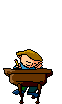 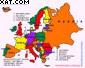 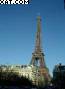 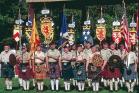 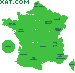 Je vais à l’école à pied, ça prend dix minutes.J’arrive à l’école en voiture le matin, avec maman, ça prend cinq minutes. J’habite à Ballygarvan, donc, j’arrive à l’école en car, en vingt minutes, plus ou moins. Je suis motard, je prends ma moto le matin s’il ne pleut pas. Mardi dernier …. La semaine prochaine….L’année dernière …  Le samedi matin….  (EVERY Saturday MORNING) Un grand port international Un petit port de pêche Quel est votre moyen de transport préféré ?  Les devoirs : EITHER OF THE LAST TWO JOURNAL ENTRIES PAGE 269 Apprenez les nouvelles phrases – examen mardi.  (devoirs Tues) Vous êtes Vous n’êtes pas Il n’est pas content. Elle n’est pas contente. Tu as raison. ! Saoirse est étudiante. Nathan est étudiant.  Vous n’êtes pas Français. Vous êtes Irlandais. Saoirse est Irlandaise. Scott, est Irlandais. Elles ne sont pas journalistes. Vous êtes ingénieur ! Vous êtes ingénieurs ! Lundi, le 5 oct. 15Mr Murphy est blessé. (IS INJURED) M Murphy était blessé (WAS INJURED) Mia est blessée. (IS INJURED) Mia était blessée (Was in INJURED) Un tapis roulant ESCULATOR Une jambe cassée ( F)  des contusions (CUTS) A moins de deux heures en avion.Une compagnie aérienne à bas prix. Cork s’est modernisée très vite.Les quartiers.L’endroit idéal. Les grands moments de convivialité. L’époque géorgienne. Une taille humaine. Sur les quais. On est allé goûter la Guinness. Sur Internet Les gros titresMenace  Des perturbations.Décoller Le trafic aérien Nous risquons de perdre un jour. Pourvu  - (AS LONG AS)  Orly and Roissy (Charles de Gaulle)  Pourvu que la classe soit courte.  (BE) Pourvu que la fille soit sympa.Pourvu que le prof soit gentil. Devoirs – 45 Il faut - - ONE SHOULDIT BEHOOVES THAT Il faut manger. ONE SHOULD EAT.Il faut écouter. ONE SHOULD LISTENIl faut que…IT BEHOOVES THAT….  THIS TAKES THE SUBJUNCTIVEIl faut que nous visitent Paris. Il  faut que nous soyons contents.  (ETRE – BE) Il faut - - (ON ITS OWN) TAKES AN INFINITIVE  - Il faut écouter. Il faut travailler. Il faut que – takes subjunctiveIl faut que je mange mon dîner. On doit - - It BEHOOVES – ONE AUGHT / SHOULDIl faut que je sois présent pour ma classe de français.  	(ETRE) Il faut que je fasse un effort pour M Murphy. 		(FAIRE) Il faut que je puisse visiter Paris en été. 			(POUVOIR)  QUE - - - THAT WHERE QUE CROPS UP - - - THERE IS THE POTENTIAL FOR SUBJUNCTIVEJ’ai de la chance. (I HAVE LUCK ON OUR SIDE) Nous avons de la chance. (WE HAVE LUCK ON OUR SIDE)Je suis chanceux. ( I AM LUCKY) Elle est chanceuse (SHE IS LUCKY) Lundi, le 12 oct. 15La présentation des devoirs pour M Murphy. Il faut que l’écriture soit lisible. Utilisons suffisamment d’espaces entre des mots, et des paragraphes. Ecrivons dans une manière propre.  Chaque faute doit être corrigé après le prof. Chaque exemple doit être limé dans un dossier. On n’utilise plus des utiles de traduction comme « Google Translate. »On utilise « Wordreference » ou bien un dictionnaire.Il faut que le travail soit prêt à donner au prof lundi / vendredi. Opening for the Journal entryIl est minuit, mais je ne peux à peine dormir ! Quel problème.Quel désastre. Quelle aventure. Quelles vacances. Quelle surprise.Quel idiot. C’est vachement 	triste			Incroyable (Unbelievable)			Inoubliable. (Unforgetable) 			Bizarre. (odd)			Terrible.			Inutile. (useless) Tant pis ! (Too bad) Tant mieux (so much the better) Voilà, c’est la vie. (Well that’s life) Ce sont des choses qui arrivent. (THESE THINGS HAPPEN) Mais je reste optimiste. Mais je reste content (e) Je suis toujours en forme. Je suis toujours assez content (e) avec la situation.Il faut parler avec mes parents.Il faut parler avec mes amis.Il faut faire quelque chose demain.Il n’y a rien à faire ce soir. (THERE’S NOTHING TO BE DONE TONIGHT)Je me couche. (I’m off to sleep) Comme il disent en Russe, le matin est plus sage que le soir. 						Minuit, ma chambreCher Journal !Oh là là, me voici chez moi après dix jour à Paris. Je dois dire, ce n’était pas du tout terrible ! Pourquoi ? Premièrement la ville de Paris n’était pas propre. Il y avait des déchets par terre, et aussi du gaz d’échappement. C’était pénible. C’était mauvais pour ma santé, et pour mes pauvres poumons. Mais bon, je suis vacancier ! J’ai visité la fameuse Tour Eiffel, le musée du Louvre, et bien sur l’arc de triomphe.  Encore pire que la pollution, je trouvais que les français sont un peu froids. Par tout, aux restos, en ville, dans les magasins, les français n’étaient pas du tout accueillants. Quand même j’ai fait de bons mémoires, et je mangeais très bien, et j’ai vu de jolis sites historiques. Mais la prochaine fois r, j’irai en Espagne. C’est tout pour ce soir.  Je suis mort de fatigue. Bonne nuit,MarkMardi, le 20 oct. 15								Minuit, ma chambreCher Journal !Quelle soirée ! Je viens de revenir chez moi, après une soirée incroyable en ville. Je suis allé aux bars avec la bande. Je suis allé en boîte aussi.  En plus, j’ai rencontré une très belle fille, qui s’appelle Mia.  On a dansé ensemble. Et puis, à la fin, on est sorti ensemble, main à main, pour une jolie promenade à la belle étoile. Mais quel désastre ! La ville était dégueulasse. Premièrement il y avait des déchets par tout : des cartons, des plastiques, des boîtes de fastfood. C’était terrible.  Au bord de la rivière c’était pire. J’ai vu dans l’eau pourrie qu’il y avait des chariots de supermarchés, des matelas, des sacs plastiques. Quelle horreur ! Je suis revenu chez moi, rapidement. Sans embrasse. J’avais dû dormir après ma ville malodorante. Tant mieux, parce que demain soir je vais revoir Mia. Nous irons pour une promenade à la campagne. Bonne nuit, Mark Tant pis ! Too bad. Tant mieux ! So much the better !  Le 2 novembreUne dissertation.				AN ESSAY Des situations impensables.			UNTHINKABLE SITUATIONS Je vais m’orienter vers…. 			I’M GOING TO FOCUS ON… Un reportage 					A REPORTUn tel de choix				A HUGE CHOICE Des études de droit. 				LEGAL STUDIES La pédiatrie 					PAEDIATRICS Il faut réussir ce fameux bac ! 		ONE NEEDS TO PASS THE F LC Voler						TO FLY / TO STEAL Maison de mode. 				Fashion House  / SHOPLes places sont limitées. 			PlACES ARE LIMITEDUne troupe théâtrale. 			THEATRE GROUP Quelle excellente idée !			WHAT AN EXCELLENT IDEA ! Je voudrais réaliser mes rêves ! 		I WANT TO ACHIEVE MY DREAMSSecourir 					TO HELP / SAVE Bigmurph13855@wannabe.idiotSalut Thierry ! Mon pauvre pauvre ami. Tu es vraiment malade, n’est-ce pas ? La grippe est la pire ! L’année dernière j’étais très grippé, je restais au lit pendant 2 semaines. Je toussais sans cesse. Toutes les deux minutes, j’ai vomi. C’était un calvaire.  La seule solution pour toi mon ami, c’est de rester au lit, sous la couette, du whiskey chaud à la main, pendant au minimum trois jours. Moi, je me prépare pour mon voyage en France. Ce sera cool. Comme tu ne voyages plus,  je partage ma chambre avec Philip Morris, le footballeur dans l’autre classe. Il est si sympa ! Il apporte son ordinateur avec lui avec des films piratés. J’attends avec impatience nos vacances de mecs. Si tu te sens mieux plus tard, je passe te voir chez toi. Mais si j’attrape ta maladie je te tuerai. Est-ce tu aimes l’auteur Dan Brown ? J’ai son nouveau livre. Est-ce que tu veux quelque chose à boire ? Est-ce que j’apporterai des raisins ? As-tu suffisamment de Lucozade ?  Je ne peux rester chez toi qu’une demi-heure parce que je vais en boîte avec Philip. Son père est le patron. Alors,  c’est tout pour le moment, Je serai chez toi vers huit heures. Contacte-moi si c’est un problème.Ton ami, Chris-Cross Tu veux mourir ?  Vous deux du village. Je peux, mais tu n’as pas pu ! Lundi, le 9 novembreDes piercings / des tatouages. Un jour je vais me faire un tatouage ou un piercing. A mon avis un tatouage serait cool, en plus il m’aiderait à construire mon identité.  Ils sont douloureux mais, je n’ai pas peur !  J’ai un ami avec plusieurs piercings. Mes parents détestent les tatouages. Ils me tueraient si j’arrivais à la maison avec un piercing. Les Anglais adorent les tatouages mais ils sont moins populaires en Irlande.  Je voudrais un tatouage qui représente la liberté. Je voudrais un piercing dans mon nez. Mon ami Ciaran a eu un tatouage hier. C’est un hippocampe. C’est sur son dos.  C’est très cool. En plus les filles l’adorent.  Ma copine veut que je me fasse un tatouage moi même.  Mais, je ne sais pas ! On verra !Mais ses parents sont en colère. Ils se fâchent contre lui.  Son père a dit que c’est une forme de mutilation du corps. Sa mère le trouve dégoutant. Mais nous les jeunes pensent que c’est le dernier mot !  / la dernière crie ! Moi aussi je voudrais être quelqu’un de populaire. Un tatouage peut me rendre plus cool ! Alors, demain je vais trouver une image qui dit ‘voilà moi !’ Ou bien, peut-être un piercing. Quelque chose dans ma langue pour améliorer mes embrasses.  Lundi, le 23 novembreParlez-moi de vous même.J’ai 17 ans.Je suis de nature ….  Je peux être de temps en temps…… paresseuse. (paresseux) J’ai les cheveux longs et bruns. J’ai les yeux bleus. Je mesure un mètre soixante-cinq. Je suis de taille moyenne. Je suis assez grand pour mon âge. 	Comment ça s’écrit ? Parlez-moi de votre famille.Dans ma famille, nous sommes cinq : mon père, ma mère, mon grand frère et ma sœur. Je suis la benjamine/ je suis le benjamin. Mon père s’appelle Paul. Il est ingénieur. Il est informaticien.  Il est sympa et compréhensif. Il me donne de bons conseils. Il adore la littérature. Il me donne souvent de très bons livres. Ma mère s’appelle Carole. Elle est une vraie mère poule. Elle me traite un peu comme un bébé. Mais on se rigole tout le temps aussi. Elle adore rire.  Elle s’occupe des très petits enfants. Donc, elle est très patiente.  Mon frère s’appelle John. Il est étudiant à la fac. Il étudie la chimie. Il est très sympa mais il ne me prête  jamais ses fringues. Mon frère est lycéen. Il va à l’école ici. Il est en premier. Quand on avait tous les deux, onze ans et treize ans on ne s’entendait pas du tout. C’était une bataille chez nous. On avait souvent des disputes à cause de nos émissions préférées. Il ne partageait jamais ses affaires. Mais depuis son commencement à la fac on s’entend mieux. J’admettre que c’est difficile à croire, bizarre mais vrai. Ma sœur n’habite plus à la maison. Elle travaille à Dublin. Elle est gérante dans un grand supermarché dans la banlieue. On bavarde sur Facebook tous les jours. J’adore ma famille. Parlez-moi de votre maison, village, ville.Parlez-moi de votre école.Tchatter Voici les questions pour l’examen à Noel.Parlez-moi de vous même.Parlez-moi de votre famille.Parlez-moi de votre école.Parlez-moi de votre village.Qu’est-ce que vous avez fait le week-end dernier ?QU’est-ce que vous ferez le week-end prochain ?Avez-vous des projets pour l’été prochain.Je commencerai avec mon bac. Après j’espère aller en vacances avec la bande.Je trouverai un emploi à mi-temps.  (P TIME JOB) Je me préparerai pour la fac. EXPAND ON EACH OF THESE BY TWO / THREE SENTENCES Je voudrais + infinitives. Je voudrais voyager un peu en France.Je voudrais trouver un emploi.Je voudrais me relaxer après mes examens. Depuis mon enfance, j’ai vu mon père, en quittant la maison, ses clubs de golf à la main. Donc, pour moi, c’était normal. Je commençais à jouer avec lui à l’âge de sept ans. C’était merveilleux. Toujours, c’est très bien. Pour moi, c’est un passe-temps, c’est un sport, c’est une façon de relaxation. C’est très technique. Il faut apprendre comment faire une bonne prise. Il faut savoir frapper la balle. Il faut comprendre les règles. Ça prend du temps. Riche non, mais bon ce n’est pas gratuit n’en plus. En commençant il suffit d’avoir des clubs d’occasion, ou bien, juste quelques clubs, pas un grand sac. Mais si on continue avec le sport, alors oui ça coûte assez cher. En plus il faut payer les frais aussi pour jouer dans un club de golf. Une journée parfaite pour le golf serait calme, clair, des oiseaux en chantant, un ciel bleu sans nuages, et bien sûr, parmi mes meilleurs amis. Mes amis me manquent. MY FRIENDS ARE MISSING TO MEI MISS MY FRIENDSMes parents me manquent I MISS MY PARENTS. L’école me manque. I AM MISSING SCHOOL.Pendant mon absence, ma famille est devenue triste, en attentant mon retour. Laver – to washSe laver to wash oneself Je lave la voiture.Je la lave. Se manquer. Le chocolat me manque. Je manque à la famille. 								PLACE, TIME								Nancy, 10 heures Salut Charles !Juste un petit mot pour dire que je suis allé à la piscine ce matin. (I WENT) (Je vais à la piscine ce matin) I’m going(J’irai à la piscine ce matin)  I will go Plus tard je rencontre des amis. (PRESENT TENSE) Plus tard je vais rencontrer / voir (Infinitive) des amis.  (LATER I’M GOING TO MEET FRIENDS) Plus tard je rencontre des amis pour aller au cinéma. Le film va finir (INFINITIVE) à 10 heures.  A plus tard, MARK. 									Paris, le 15 juinSalut Nat !Il fait très beau ici. Je vais à la plage tous les jours. J’ai mangé dans beaucoup de bons restaurants. Je vais visiter Bordeaux la semaine prochaine. (FEMININE) Puis, (THEN) je retourne chez moi. A bientôt, Ton ami,Mark. 					Minuit, ma chambreCher Journal ! Je suis heureux. Je suis content.  Mes examens sont finis. (IT’S AN ADJECTIVE )Les maths étaient (PLURAL) difficiles. Je fais du camping samedi matin avec ma famille.C’est tout, Bonne nuit,Mark. NOTE – LEAVE A NOTE TO CHARLES – YOU GOT UP EARLY TO WALK TO DOG.YOU ARE MEETING CAROL AND GOING TO THE POOL LATER. INVITE HIM FOR A COFFEE IN TOWN. POSTCARD – YOU ARE IN KERRY – IN A HOTEL WITH YOUR MUM – WRITE TO YOUR FRIEND NATHANIEL TELL HIM WHER YOU ARE AND WHO YOU ARE WITH. IT’S RAINING. TOMORROW YOU WILL GO TO GALWAY.JOURNAL ENTRY – YOUR EXAMS ARE OVER AND YOU ARE TIRED.  (Fatigué) YOU ARE GOING CLUBBING TONIGHT WITH YOUR BEST FRIEND. ON Sunday YOU ARE MEETING PATRICK ABOUT A JOB. (en boîte de nuit.) (Un travail/un boulot) 						Minuit, ma chambre !Cher Journal !Quelle journée de rêves ! Normalement je n’achèterais jamais un billet pour la loterie, mais, par hasard, pour quelque chose à faire, j’en ai acheté un en attendant le bus ! Que faire ? Je sais que ce n’est pas beaucoup d’argent, mais pour moi c’est énorme. Je peux aller en vacances avec la bande.  (Je pourrais) Je peux acheter de nouveaux vêtements. Je peux acheter une voiture d’occasion. Je peux acheter un cadeau pour ma mère. Trop de choix !Il faut que je sois bénévole aussi. Peut-être je donnerai un peu à l’église ! Ok, il faut que je choisisse ! Une voiture serait utile ! Je pense acheter un Clio ! Je pense que j’achèterais un Clio Et pour maman un petit bijou.  C’est tout pour ce soir, je suis fatigué. Bonne nuit, Mark. Minuit, ma chambre Cher Journal ! Me voici chez moi. Je suis crevé, mais en même temps je ne peux pas dormir. Je viens de passer ma première journée chez mon nouvel emploi dans le magasin du coin. Je ne mens pas, c’était affreux ! Le patron me traite comme un enfant. Les clients ne sont pas sympas. Je passais la journée entière en balayant le magasin. J’étais debout du matin au soir. Je n’ai même pas eu quelque chose à manger. Donc, je suis fatigué, je suis en colère, et de plus, j’ai faim. Quelle mauvaise combinaison. Mais, à la fin du jour j’ai gagné le SMIC, donc ça va. Alors, voilà, je ne peux pas garder des yeux ouverts, je me couche. Ton ami, Mark. Vous venez de commencer un nouvel emploi (n’importe où) et c’est très bien, mais il existe un seul problème – il y quelqu’un qui travaille avec vous qui n’est pas du tout sympa. Notez vos sentiments dans votre journal intime ! Des questions pour l’épreuve orale !Devoirs – lundi le 18 janvierParlez-moi de votre vie quotidienne. Donnez-moi une entré à votre vie – le stress, les difficultés.Qu’est-ce que vous faites pour vous évader du quotidien ? 3 paragraphes. Pour vous aider : Ma vie à l’école est souvent très difficile.La vie scolaire est un vrai calvaire dans la classe de terminal. Je fais au minimum trois heures de révision chaque soir après mon dîner. Leave a message for Naidine with whom you are staying with in Toulouse.Say you will be home late from school this evening.Say that the teachers have organised a party for the students.Ask her if she wishes to meet you in the town at 5pm.You have returned from a pop concert in Dublin. Not the following in your diary.You have been to a pop concert with your friends.Say what group you saw and what you thought of themDescribe the journey and say what time you returned home.Des problèmes des ados dans le quotidien/ la vie quotidienne. Le bac est un vrai calvaire.  Quand je pense au bac, j’ai du mal à dormir. Pourquoi ?  Les résultats vont déterminer mon chemin dans la vie. Mes parents n’arrêtent pas parler du bac.  C’est une conversation continuelle, sans cesse. Le sentiment d’isolation touche tout le monde ! C’est quelque chose qui nous attaque même à deux heures du matin. Surtout au moment qu’on dépense nos énergies en faisant des révisions pour l’école.  Ce n’est pas toujours facile à mener une vie équilibrée, une balance entre la vie scolaire et la vie sociale. Nous risquons de perdre nos relations sociales. De plus, il y en a qui essaye de faire partager la vie scolaire et sociale avec celle du travail. Le dernier et peut-être le vrai problème est que souvent, on a des difficultés à bien aimer ce qu’on voit dans la miroir. Mais, bon, il faut accepter nos propres réalités, et accepter aussi, qu’on fasse ce que on puisse. Learning and using the conditional in the oral For imaginative questions we use the term « Second Conditional » to describe them. It’s only a term. Its stil the conditional mood of the verb to answer it. The second conditional expresses something that is contrary to present fact or unlikely to occur: something that would happen if something else happened.For the second conditional, use si + imperfect (stating the condition) + conditional (stating what would happen).Si j'avais le temps, je le ferais. / Je le ferais si j'avais le temps.If I had time, I would do it. / I would do it if I had time.(Fact: I don't have time, but if I did [contrary to fact], I would do it.)Si tu étudiais, tu réussirais à l'examen. / Tu réussirais à l'examen si tu étudiais.If you studied, you would pass the test. / You would pass the test if you studied.(Fact: You don't study, but if you did [unlikely to occur], you would pass the test.)Si elle vous voyait, elle vous aiderait. / Elle vous aiderait si elle vous voyait.If she saw you, she would help you. / She would help you if she saw you.(Fact: She doesn't see you so she isn't helping you [but if you get her attention, she will].)Des Questions  - This question isn’t really an imaginative or second conditional question – it is simply a polite question – using WOULD LIKE  but it answers in the conditional – because it is asked in the conditonal mood. Qu’est ce-que vous voudriez faire après l’école ?  Je voudrais premièrement me relaxer un peu après le bac. Ce sera un examen long et difficile, donc, quelques semaines de relaxation. Puis, j’espère aller en vacances avec mon meilleur ami Philip. Nous irons en Europe. Nous achèterons un billet de train, et nous visiterons plusieurs pays. Après, je retournerai en Irlande, pour reprendre mon ancien emploi au supermarché du coin. Je ferai des économies pour acheter (ASH TAE) une voiture pour aller à l’université.J’espère commencer à l’université au mois d’octobre. Je voudrais étudier la comptabilité.  Voilà, mon avenir est chargé, beaucoup de projets ! Second conditional questions – simply answer with conditional mood. Que feriez vous si vous gagniez le loto ? J’achèterais une nouvelle voiture. J’irais en vacances avec toute la famille  et ma meilleure amie Alex !J’achèterais des maisons pour mes amis, ma famille et mon prof de français.Je donnerais de l’argent aux organisations bénévole. Voilà !Que changeriez vous si vous étiez le directeur de votre école ?J’installerais une cantine privée, bien équipée pour les étudiants dans la classe de terminal. J’abandonnerais l’uniforme. Ce n’est pas confortable ni pratique. Je fermerais l’école à midi le vendredi, pour mieux commencer le week-end ! La belle vie ! Que feriez vous si vous étiez le ministre de l’éducation ? Alors, en ce moment, le bac comprend au minimum 7 examens longs et difficiles. C’est trop. Je proposerais plusieurs projets en remplaçant 2 ou trois des examens. Je proposerais une journée scolaire moins chargée y comprise de 4 matières, pas plus. J’augmenterais les salaires des profs aussi. Parce que j’adore mon prof de français. Tu voudrais goûter une prune. The third conditional mood is what would have happened had you done something - Si tu avais mangé tu n’aurais cherché pour quelque chose dans le frigo. IF YOU HAD EATEN – YOU WOULD NOT HAVE LOOKED FOR SOMETHING IN THE FRIDGE. You don’t have to worry about it though, just be aware that it exists. LV 2006 – Vocabulaire. Je suis un grand stressé. Le bon dernier de la classe.J’ai peur de tout perdre. Garder les pieds sur terres. Du quartier Débuté ta carrière. Les cours de théâtre.Me hante.  Se hanter.  (Tourmenter) Je roule en Ferrari. N’importe quelle milieu. S’empêcher. Je faisais des bêtises pour amuser des autres. La peur. Très peu d’argent. Je peux m’adapter  Les plus célèbres Un groupe dominant. 25 langues disparaissent Plus dynamique. C’est toute une culture. Perdre à jamais.  Lié à l’identité du peuple. Même si ça ne concerne qu’un petit nombre d’élèves. Le pouvoir d’attraction. Certaines cultures pacifiques savent nommer des poissons.Des années de combat. La fin du siècle. Le cas. Le Corse. Le Basque. La plupart des pays européens ont longtemps fermé les yeux face à la crise des migrants. Nous devons faire davantage pour les aider.Qu’en pensez-vous ?Je ne suis pas complètement d’accord avec l’idée ici.  Bien sûr il existe une crise. Bien sûr la réponse des pays européens n’est pas un sucés complet ! Mais nos yeux ne sont pas fermés. Qui parmi nous, les européens vont oublier l’image terrible du pauvre garçon noyé sur la plage en Italie. C’est une image maintenant gravée dans notre mémoire collective.   C’est graphique. C’est horrible. C’est triste. Mais, est-ce qu’il propose que nous les européens ne comprennent pas la situation, ou bien nous ne ferons rien pour aider des migrants ? Non. En Irlande la porte est ouverte. En Irlande, nous sommes une société multiculturelle, avec une réputation basée sur notre accueil chaleureux. Il y a des nigériens à Cork, à Dublin, partout en Irlande. Nous partageons notre pays avec de nouveaux irlandais : nos amis polonais. Donc, nos yeux ne sont pas fermés du tout. Voilà mes pensées. Une catastrophe familiale. Il y a quelques ans, je suis allé en France avec ma famille : mon père, ma mère, et mes deux petites sœurs. C’était pendant l’été de 2009, et je n’avais que 13 ans. On avait quitté la ville de Paris, en route pour Rouan, situé à 60 km de Paris, une bonne demie heure en voiture sur l’autoroute. Mon père conduisait évidemment, et nous les enfants écoutions des CD tranquillement à l’arrière de la voiture : une image typiquement familiale à vrai dire. Mais, dans un instant tout a changé. Mon père a commencé à faire rapidement décélérer la voiture, puis la garé dans la bande d’arrêt d’urgence. Son visage tout pâle. La voiture, stationnée, il fermait ses yeux en disant, « je suis malade, il y a quelque chose qui n’est pas tout à fait correct. » Puis il s’est évanoui. Par hasard, il y avait un gendarme pas trop loin de nous sur l’autoroute, et il a observé comment mon père avait rapidement garé la voiture. Deux minutes plus tard, il était avec nous, et en voyant la situation, il a rapidement contacté une ambulance. Vingt minutes plus tard, on s’est trouvé à l’hôpital. « Votre mari a eu une rupture de l’appendice » a dit le médecin à ma mère. « Il nous faut opérer immédiatement. » Ma mère priait et mes sœurs criaient silencieusement dans la salle d’attente. Trois heures plus tard le médecin est revenu pour nous dire que la chirurgie était un sucés. Vingt minutes plus tard, la famille était encore ensemble autour de mon père. Il était toujours très pâle, mais assit dans le lit, en souriant. Tout est bien qui finit bien ! Qu’est ce que vous avez fait pendant les vacances de Pâques ?Les vacances de Pâques étaient (plural) incroyables ! Premièrement je suis sortie (KAREN) avec la bande en ville. (comme j’ai dix-huit ans je peux aller aux bars, et je peux prendre la drogue) Nous sommes allées en boîte très branchée où il jouait un super groupe de Rock ! J’ai dansé. J’ai bavardé. A la fin de la soirée je suis revenu chez moi en taxi. (en bus, en train) Malheureusement j’ai dû faire mes devoirs de l´école, et beaucoup de révisions.  Mais la vie n’est jamais simple. Dans chaque vie, tombe la pluie ! J’ai passé au minimum vingt heures dans ma chambre avec mes livres. Mais c’est normal. J’ai mon bac bientôt. Comme le sport est très important dans ma vie, j’ai fait du jogging tous les jours. Même quand il pleuvait. (EVEN WHEN IT RAINED) Le dimanche de Pâques je suis allé à la messe avec mes parents. Après, nous avons pris le dîner de Pâques : de la dinde, des pommes de terre, des légumes, et bien sur des œufs de Pâques. Et voilà, vite passé. (QUICKLY PAST) Me voici en école encore. Niveau ordinaire – quelques petits révisions Je suis sorti avec mes amis. Je suis allé en ville.Je suis allé au cinéma.J’ai fait des révisionsJ’ai mangé du chocolat. C’était super ! Qu’est –ce que vous ferez en été après les examens ?Oh là là, j’imagine que après le bac je serai très fatigué. (Pour dire la vérité je suis déjà fatigué. )  Il me faudra une pause. Donc, je ne ferai pas grande chose : un café en ville avec la bande, une petite promenade à la plage quand la brume tombe, je resterai chez moi, en face de la télé – pendant au minimum deux semaines – puis vacances ! J’irai en France avec ma famille – nous prendrons le bateau Cork – Roscoff – puis nous resterons dans un camping en Bretagne. Ce sera super !J’achèterai un billet Interrail pour visiter l’Europe ! Ce sera merveilleux. Je vais voir la ville éternelle (ROME) la ville de lumière (Paris) la ville des idiots (Londres)  En retournant chez moi après ces vacances je trouverai un petit boulot dans un supermarché ici à Carrigaline. J’ai vraiment besoin de l’argent imaginez bien !  Alors, je vais être fatigué – donc, je vais me relaxer. Je vais aller en Espagne avec la famille en juillet. Je vais avoir un petit boulot dans un bar à Carrigaline en août. Je vais aller à la fac en septembre. Je ferai des économies aussi – parce que il me faudra de l’argent pour la fac ! Que feriez vous si vous receviez de très bonnes notes ? Qu’est que vous voulez étudier à la fac ?Avez-vous déjà visité la France ? Décrivez les qualités importantes dans un ami. (et pourquoi) Mon anniversaire est le sept juin. Tant pis pour moi ! Le bac commence le lendemain. J’ai les cheveux longs et bouclés.  J’ai les yeux bleus. J’aime regarder la télévision.J’aime lire. Evidement ma vie est chargée. « Après les attaques au Bruxelles j’ai des amis qui ont peur de voyager en Europe. » Un adolescent irlandais. Que pensez-vous ?
Il y avait une bombe dans le métro. De plus il y avait un attentat-suicide à l’aéroport de Bruxelles aussi. Il y avait des fumes partout.  Tout le monde criait, et tout le monde priait, et tout le monde pleurait ! Personne ne sentait sain et sauf ! (NO ONE FELT SAFE AND SOUND) C’était une situation inimaginable. Nous les téléspectateurs, pensions que c’était horrible !  POST CARD TO GOULVEN –You are in Paris for the weekend – Say where you are stayingSay the weather is lovelySay that you will be home on Monday.Say three things you do / have done in Paris.